Universidade Federal do Ceará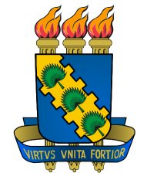 Centro de TecnologiaDepartamento de Engenharia Hidráulica e AmbientalCurso de Pós-Graduação em Engenharia Civil (Recursos Hídricos, Saneamento Ambiental e Geotecnia)PLANO DE TRABALHO1. TIPO DE COMPONENTE:1. TIPO DE COMPONENTE:Atividade (   )                  Disciplina ( X )                    Módulo (   )Atividade (   )                  Disciplina ( X )                    Módulo (   )2. NÍVEL:2. NÍVEL:                            Mestrado ( X )                        Doutorado ( X )                            Mestrado ( X )                        Doutorado ( X )3. IDENTIFICAÇÃO DO COMPONENTE:3. IDENTIFICAÇÃO DO COMPONENTE:Nome: Mecânica dos Fluidos Ambiental Código:TDP8435Carga Horária 48hNº de Créditos:3Optativa:Sim ( X )                                   Não (  )Obrigatória:      Sim (   )                                   Não ( X )Área de Concentração:Recursos Hídricos / Saneamento Ambiental4. DOCENTE RESPONSÁVEL:4. DOCENTE RESPONSÁVEL:Iran Eduardo Lima NetoIran Eduardo Lima Neto5. JUSTIFICATIVA:5. JUSTIFICATIVA:A mecânica dos fluidos ambiental é uma disciplina que fornece uma base teórica para a avaliação de processos de mistura no meio ambiente, envolvendo aplicações relevantes nas áreas de recursos hídricos e saneamento ambiental, tais como: lançamento e diluição de efluentes em rios e no oceano, dispersão de poluentes na atmosfera, avaliação da dinâmica de lagos e reservatórios estratificados, e descarga de jatos e plumas multifásicos no meio ambiente.A mecânica dos fluidos ambiental é uma disciplina que fornece uma base teórica para a avaliação de processos de mistura no meio ambiente, envolvendo aplicações relevantes nas áreas de recursos hídricos e saneamento ambiental, tais como: lançamento e diluição de efluentes em rios e no oceano, dispersão de poluentes na atmosfera, avaliação da dinâmica de lagos e reservatórios estratificados, e descarga de jatos e plumas multifásicos no meio ambiente.6. OBJETIVOS:6. OBJETIVOS:Conhecer a base teórica e os modelos utilizados para a resolução de problemas relacionados à mecânica dos fluidos ambiental. Conhecer a base teórica e os modelos utilizados para a resolução de problemas relacionados à mecânica dos fluidos ambiental. 7. EMENTA:7. EMENTA:Processos de mistura no meio ambiente. Equações de transporte de massa, quantidade de movimento e energia. Turbulência. Jatos. Plumas. Escoamentos estratificados. Escoamentos multifásicos. Modelos matemáticos.Processos de mistura no meio ambiente. Equações de transporte de massa, quantidade de movimento e energia. Turbulência. Jatos. Plumas. Escoamentos estratificados. Escoamentos multifásicos. Modelos matemáticos.8. PROGRAMA DA DISCIPLINA/ATIVIDADE/MÓDULO:8. PROGRAMA DA DISCIPLINA/ATIVIDADE/MÓDULO:1. Introdução à mecânica dos fluidos ambiental.2. Processos de mistura em recursos hídricos e saneamento ambiental.3. Equações básicas: transporte de massa, quantidade de movimento e energia.4. Efeito da turbulência. Equações de Reynolds.5. Plumas passivas.6. Jatos turbulentos. 7. Plumas turbulentas.8. Escoamentos estratificados.9. Escoamentos multifásicos.10. Programas computacionais: FLUENT, CORMIX, CE-QUAL-W2, etc. 1. Introdução à mecânica dos fluidos ambiental.2. Processos de mistura em recursos hídricos e saneamento ambiental.3. Equações básicas: transporte de massa, quantidade de movimento e energia.4. Efeito da turbulência. Equações de Reynolds.5. Plumas passivas.6. Jatos turbulentos. 7. Plumas turbulentas.8. Escoamentos estratificados.9. Escoamentos multifásicos.10. Programas computacionais: FLUENT, CORMIX, CE-QUAL-W2, etc. 9. FORMA DE AVALIAÇÃO:9. FORMA DE AVALIAÇÃO:Prova escrita e trabalhos individuais ou em grupo.O resultado final será por meio de notas na escala de zero (0) a dez (10) com, no máximo, uma casa decimal;Considerar-se-á aprovado no componente curricular, o aluno que apresentar frequência igual ou superior a setenta e cinco por cento (75%) das atividades desenvolvidas e nota final igual ou superior a cinco (5,0), ou conceito aprovadoProva escrita e trabalhos individuais ou em grupo.O resultado final será por meio de notas na escala de zero (0) a dez (10) com, no máximo, uma casa decimal;Considerar-se-á aprovado no componente curricular, o aluno que apresentar frequência igual ou superior a setenta e cinco por cento (75%) das atividades desenvolvidas e nota final igual ou superior a cinco (5,0), ou conceito aprovado10. BIBLIOGRAFIA: 10. BIBLIOGRAFIA: CHAPRA, S. C. Surface Water-Quality Modeling, McGraw-Hill, 1997.FISCHER, H. B., LIST., E. J., KOH, R. C. Y., IMBERGER, J., BROOKS, N. H. Mixing in Inland and Coastal Waters, Academic Press, 1979.GULLIVER, J. S. Introduction to Chemical Transport in the Environment, Cambridge University Press, 2007.KUNDU, P. K.; COHEN, I. M. Fluid Mechanics, Academic Press, 2002.RAJARATNAM, N. Turbulent Jets, Elsevier, 1976.SHEN, H. H., CHENG, A. H. D., WANG, K. H., TENG, M. H., LIU, C. C. K. Environmental Fluid Mechanics: Theories and Applications, ASCE, 2002.SOCOLOFSKY, S. A., JIRKA, G. H. Mixing and Transport Processes in the Environment, 2005.CHAPRA, S. C. Surface Water-Quality Modeling, McGraw-Hill, 1997.FISCHER, H. B., LIST., E. J., KOH, R. C. Y., IMBERGER, J., BROOKS, N. H. Mixing in Inland and Coastal Waters, Academic Press, 1979.GULLIVER, J. S. Introduction to Chemical Transport in the Environment, Cambridge University Press, 2007.KUNDU, P. K.; COHEN, I. M. Fluid Mechanics, Academic Press, 2002.RAJARATNAM, N. Turbulent Jets, Elsevier, 1976.SHEN, H. H., CHENG, A. H. D., WANG, K. H., TENG, M. H., LIU, C. C. K. Environmental Fluid Mechanics: Theories and Applications, ASCE, 2002.SOCOLOFSKY, S. A., JIRKA, G. H. Mixing and Transport Processes in the Environment, 2005.